平成２９年度　中古車関係 規約遵守状況調査　【台数版】集計表 記入要領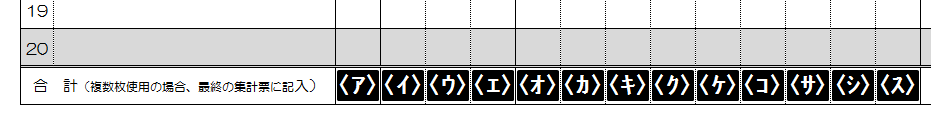 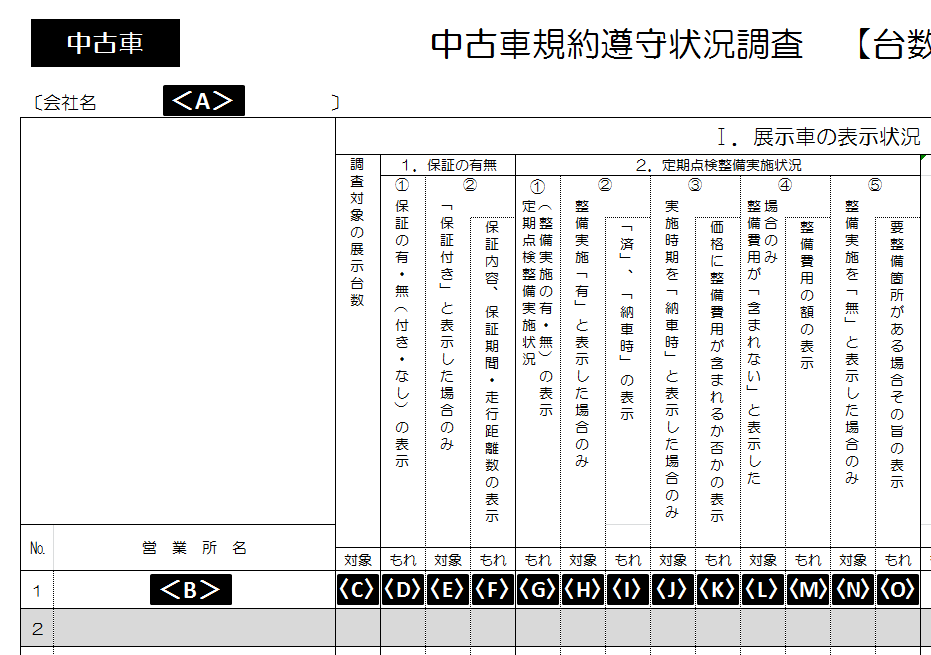 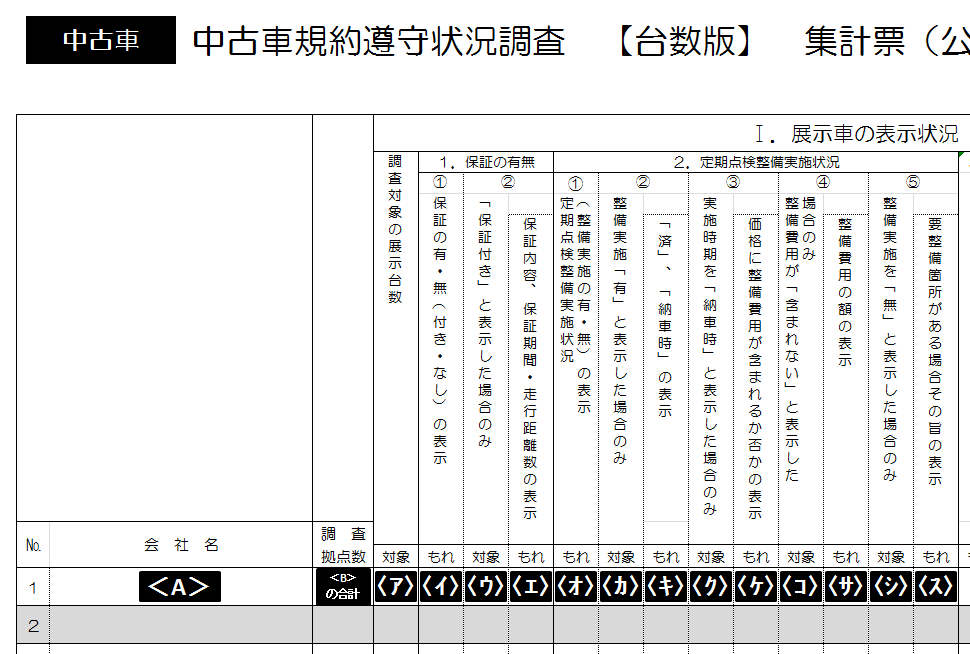 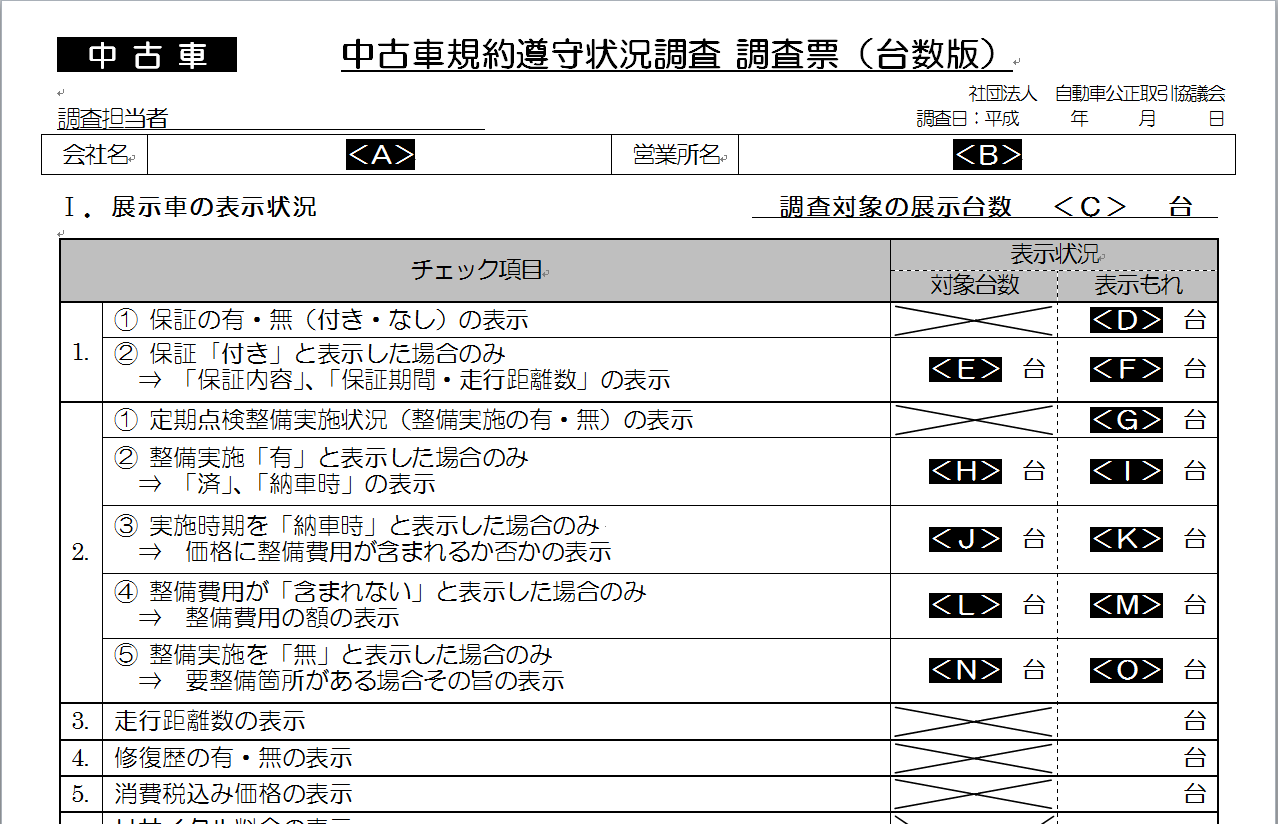 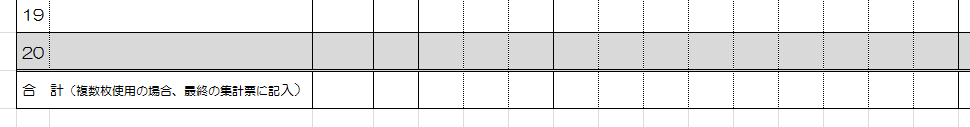 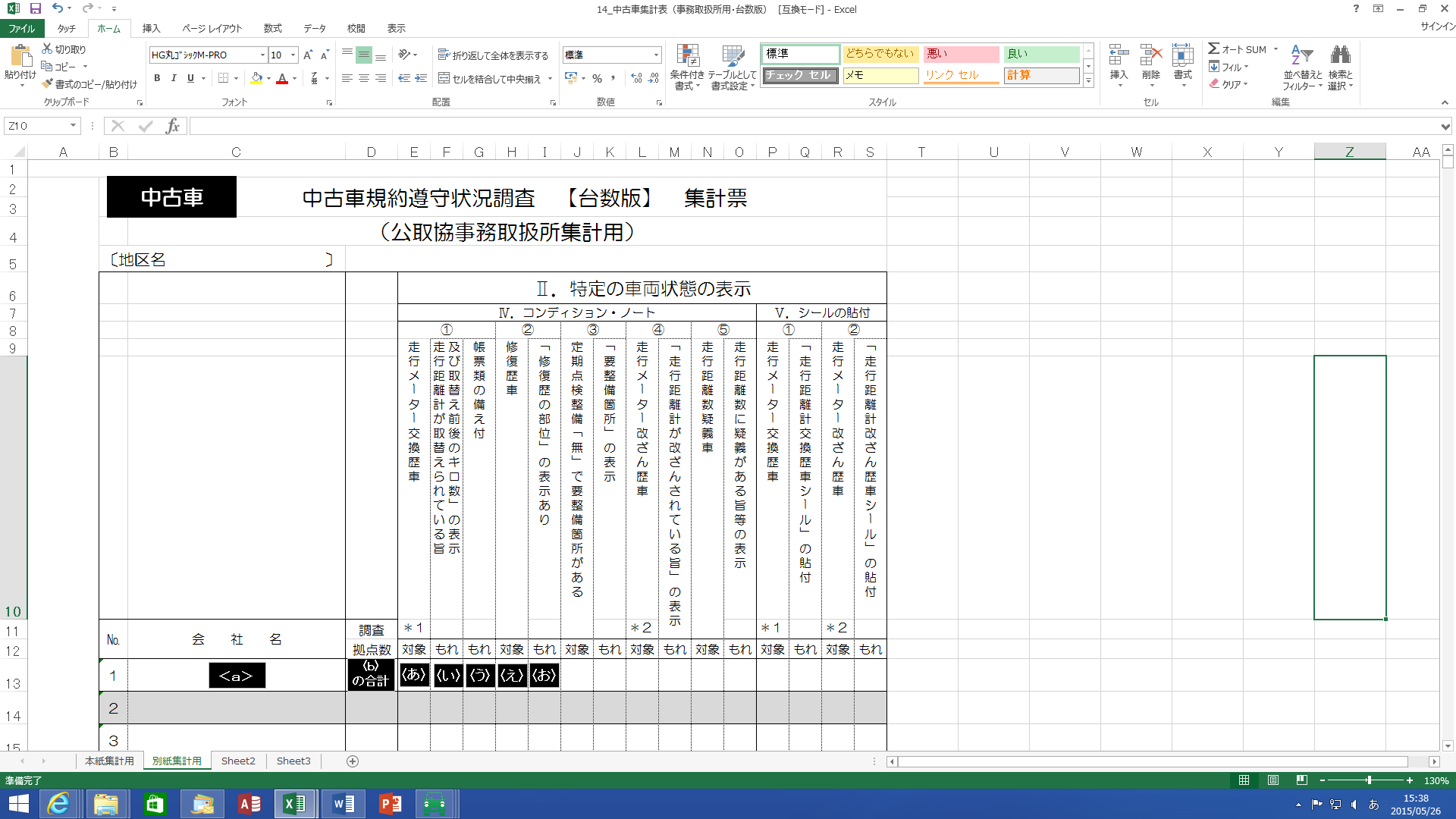 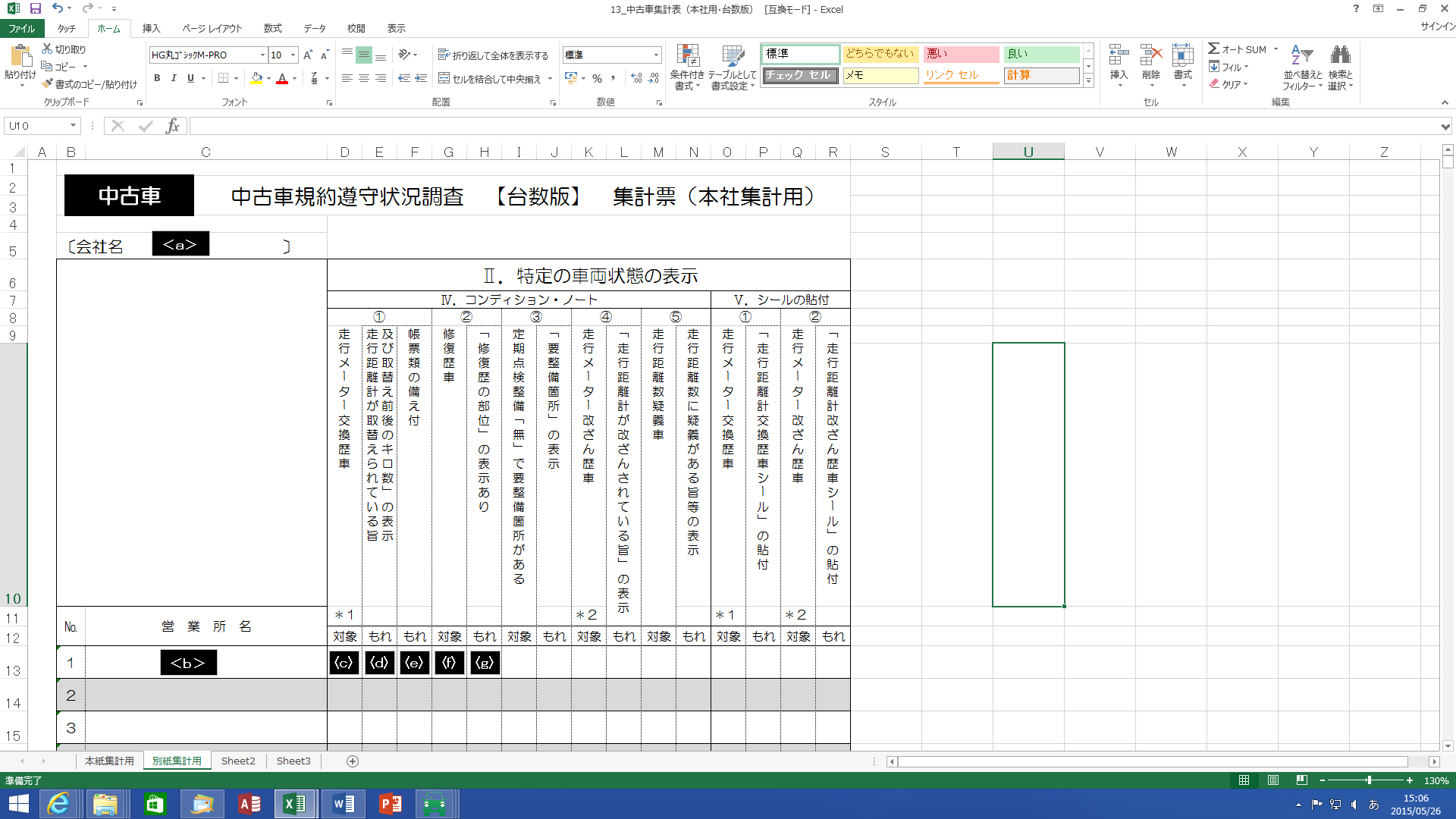 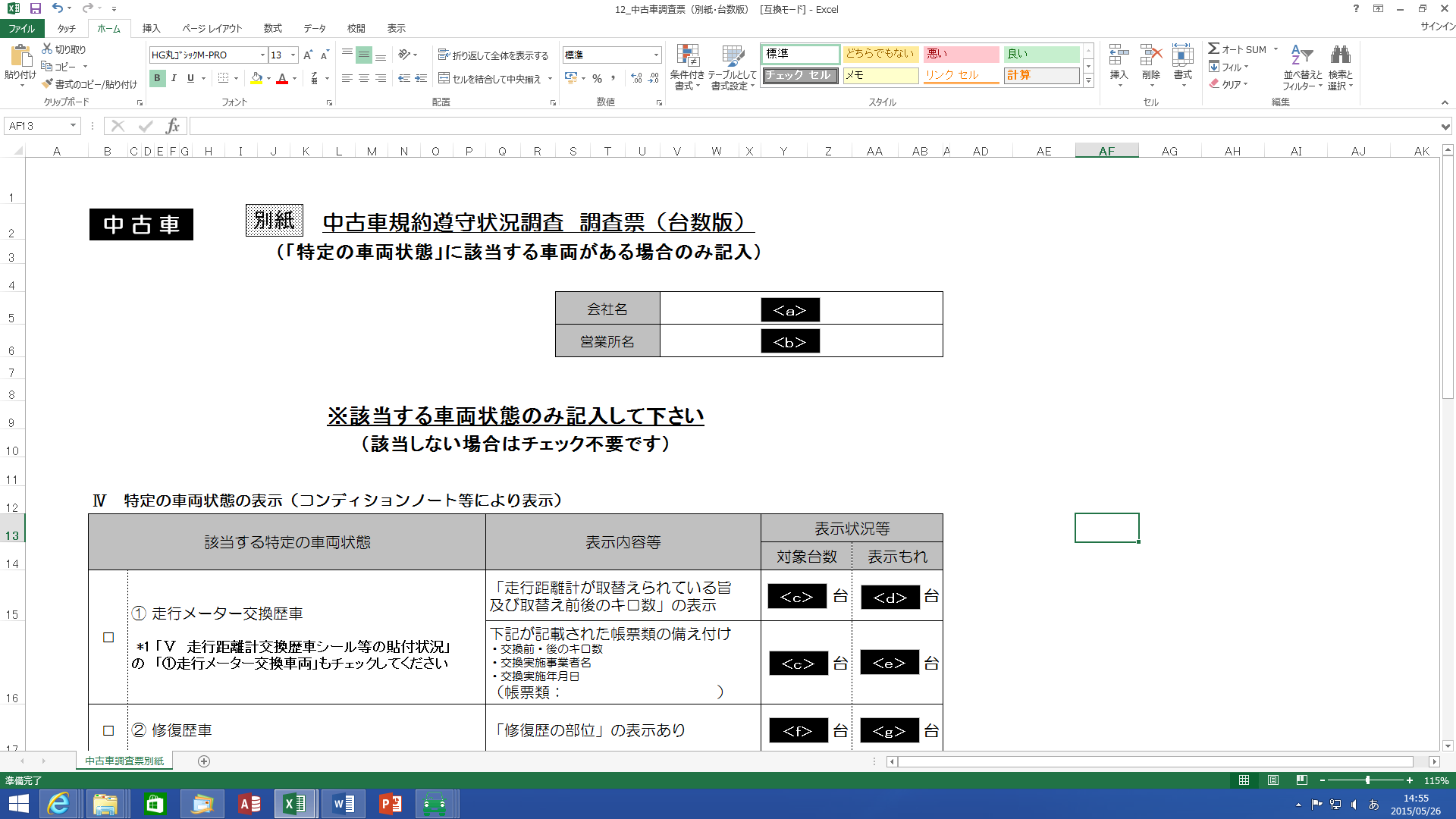 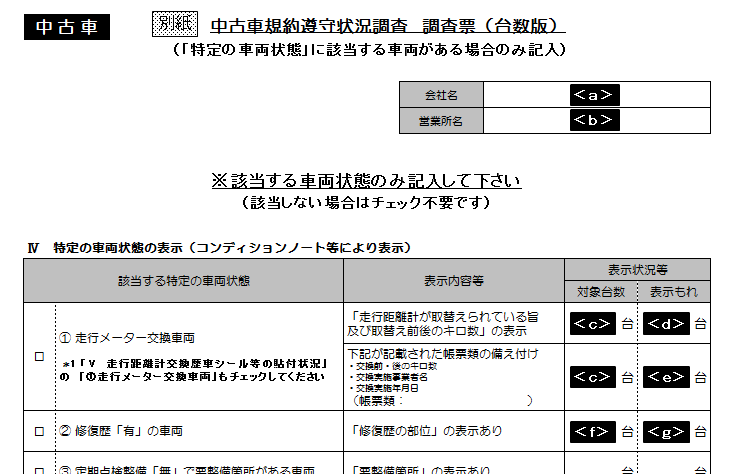 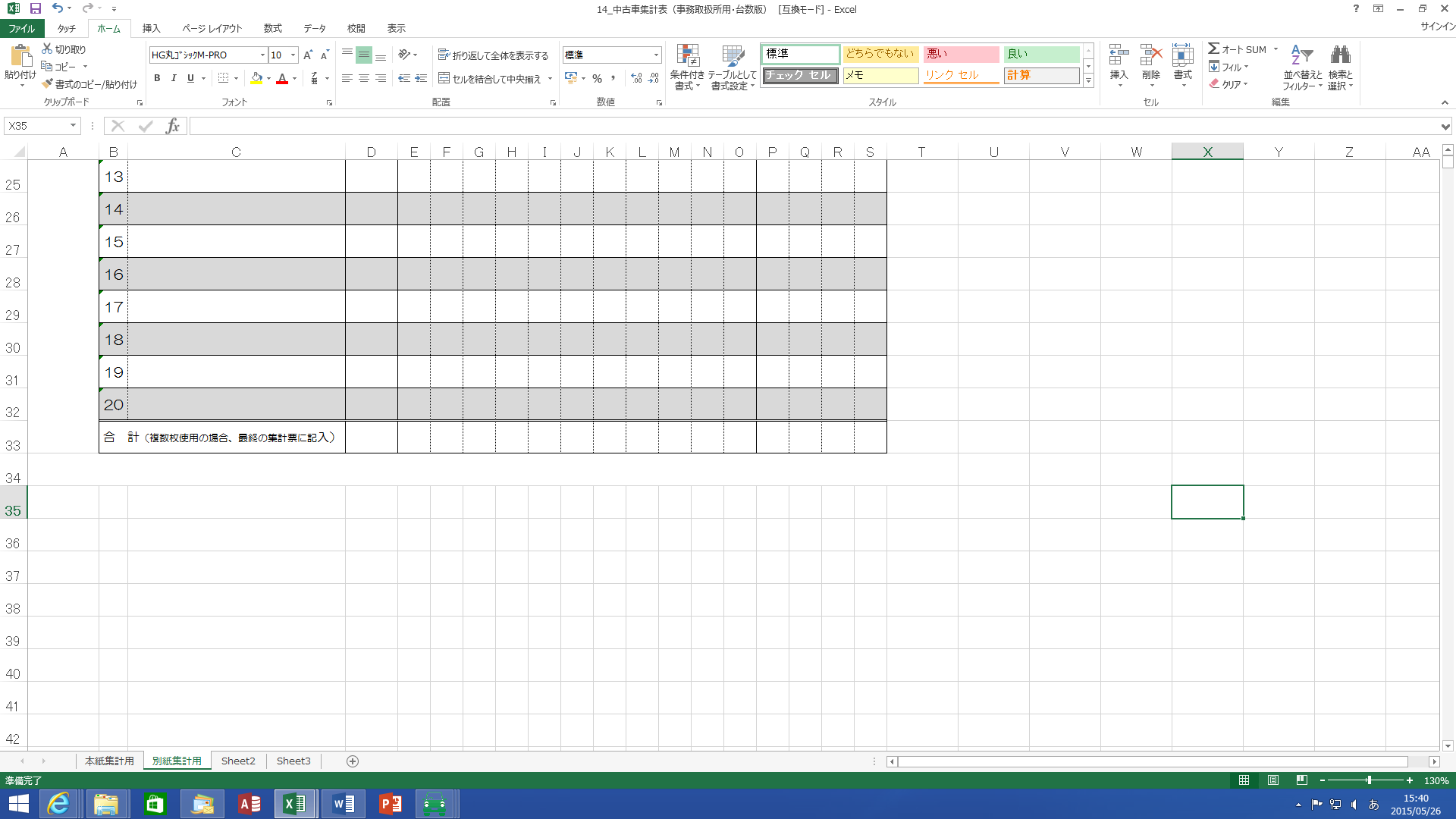 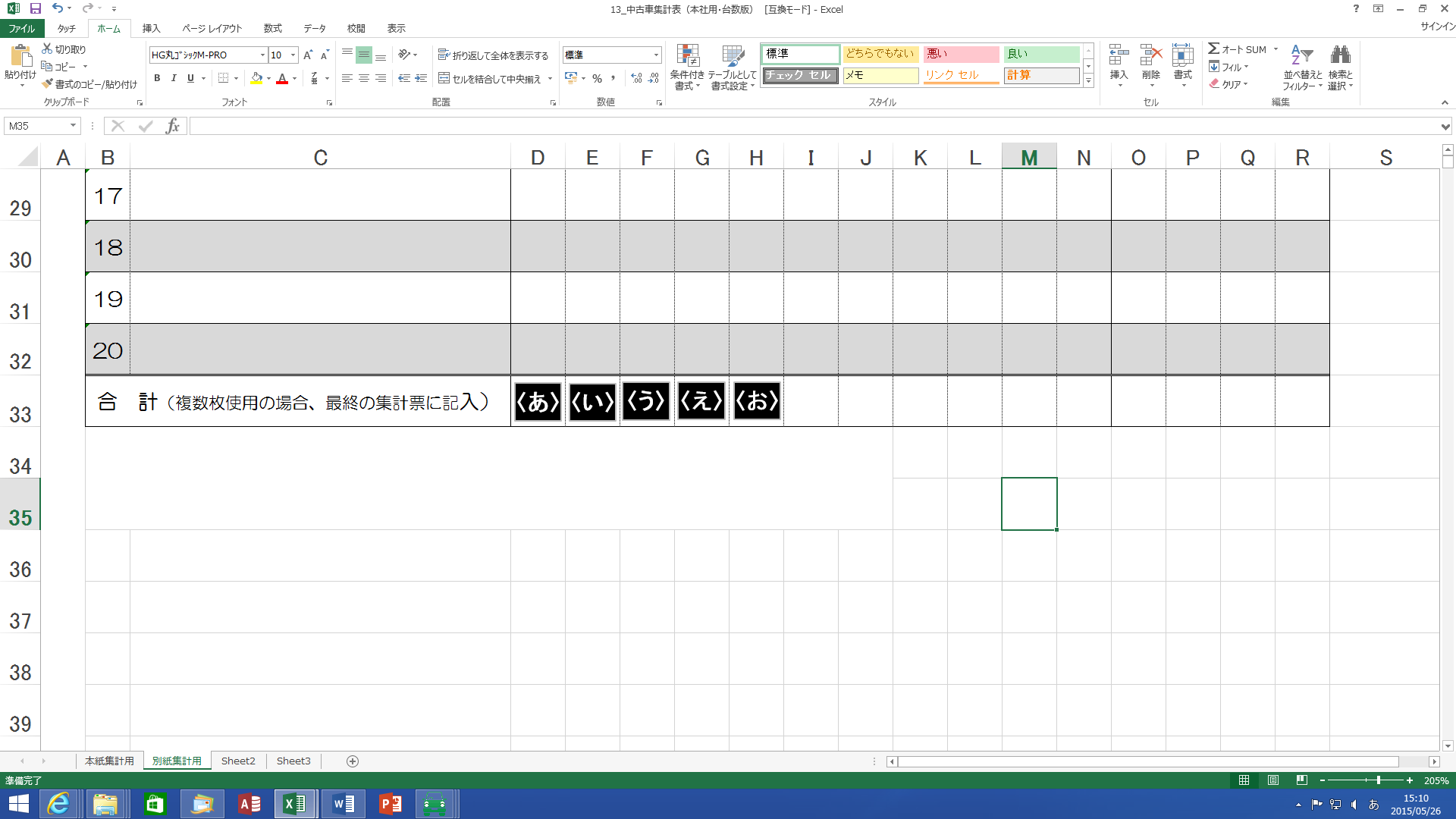 